１日分のお野菜がとれちゃう健康ランチのお店♫○１日分のお野菜がとれちゃう健康ランチ　９００円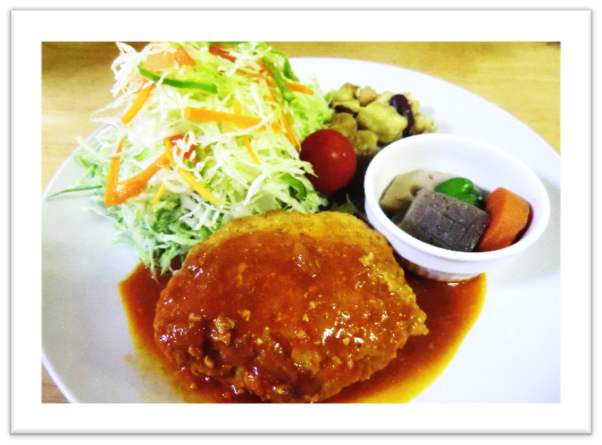 　　　　　　　豆腐ハンバーグ　　　　　　　　　　もしくは　　　　どちらにもたっぷりお野菜・お惣菜・スープがつきます。　　　　　　　　ハーブチキン　　　　　　　　　　　　　　　　　　　　　　　　　　　　　　　　　　　★ごはん（五穀米）かパンをえらんでください♫○山盛りサラダプレートランチ　７００円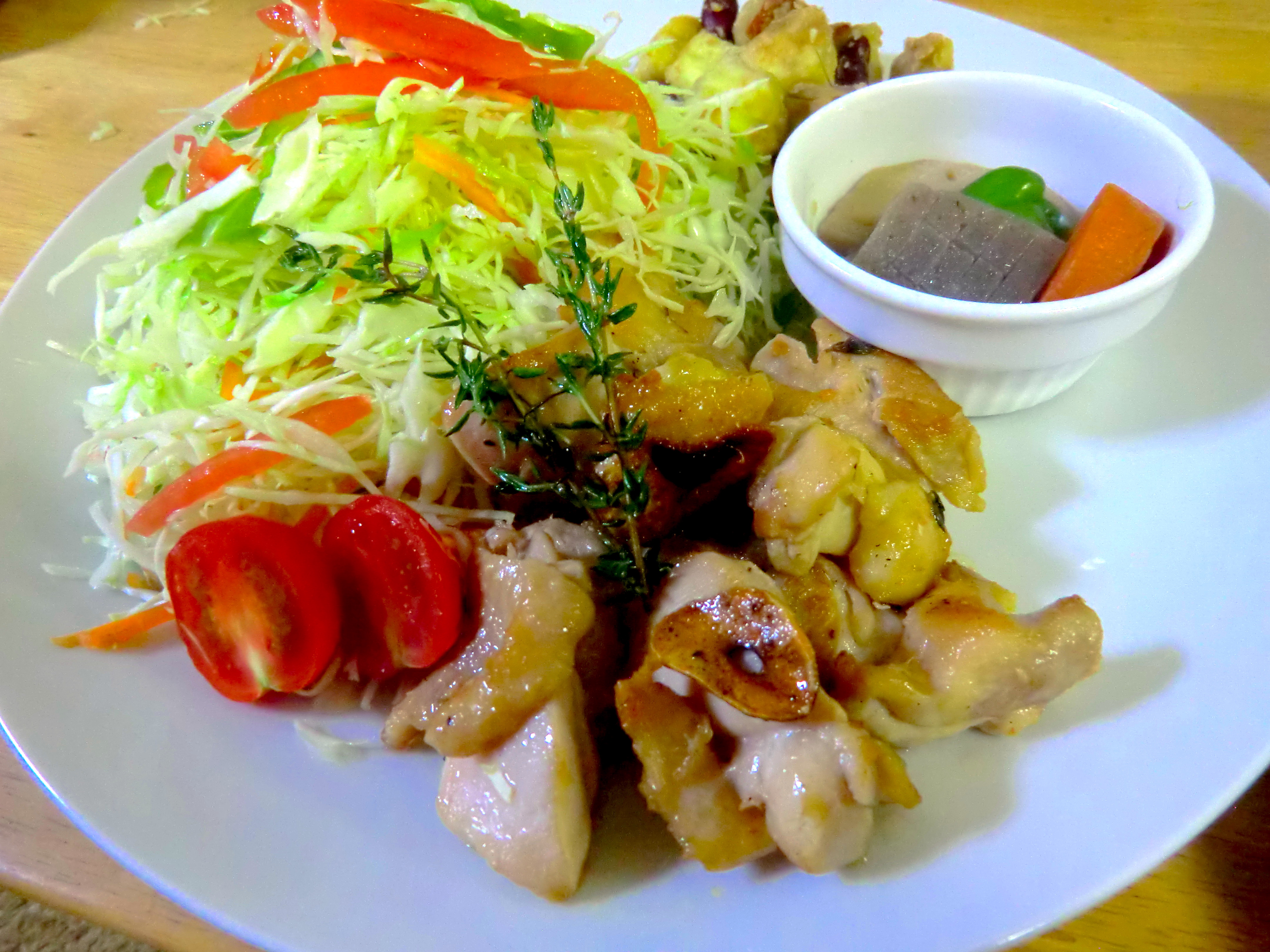 　　　　　　　ヘルシーな蒸し鶏のサラダです♫（スープつき）　　　　　　　　　★ごはん（五穀米）かパンをえらんでください♫○お野菜のスープカレーランチ　６００円　　　　　　　　スープ風カレーライス・野菜サラダ○ピラフコロッケプレート　５００円　　 　　　　　ピラフコロッケ3個・野菜サラダ・スープ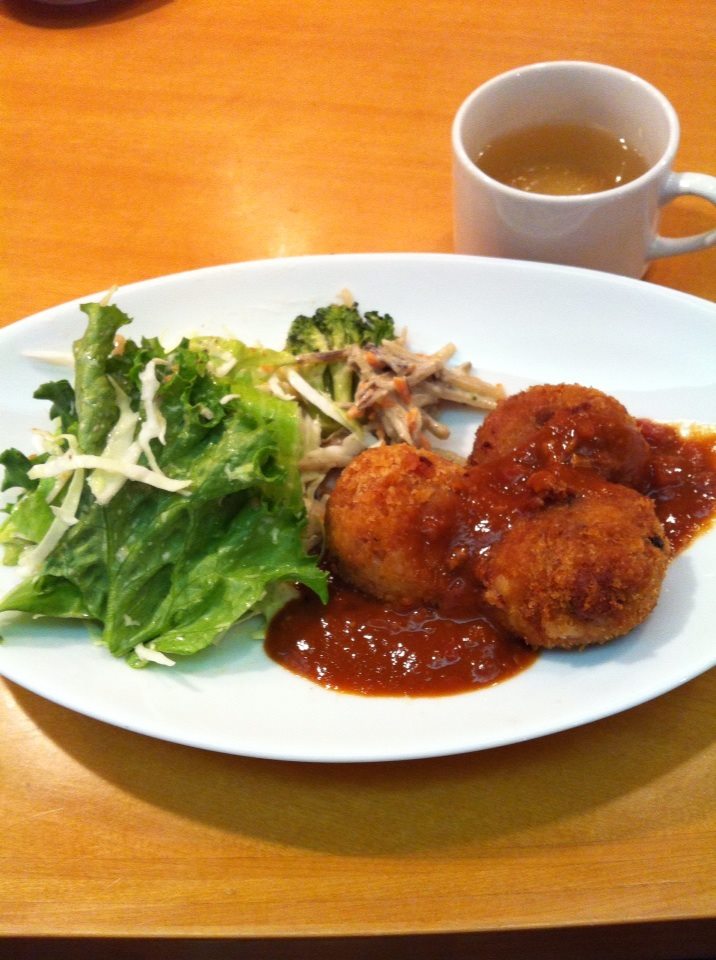 ○ベーグルチキンサンド　４００円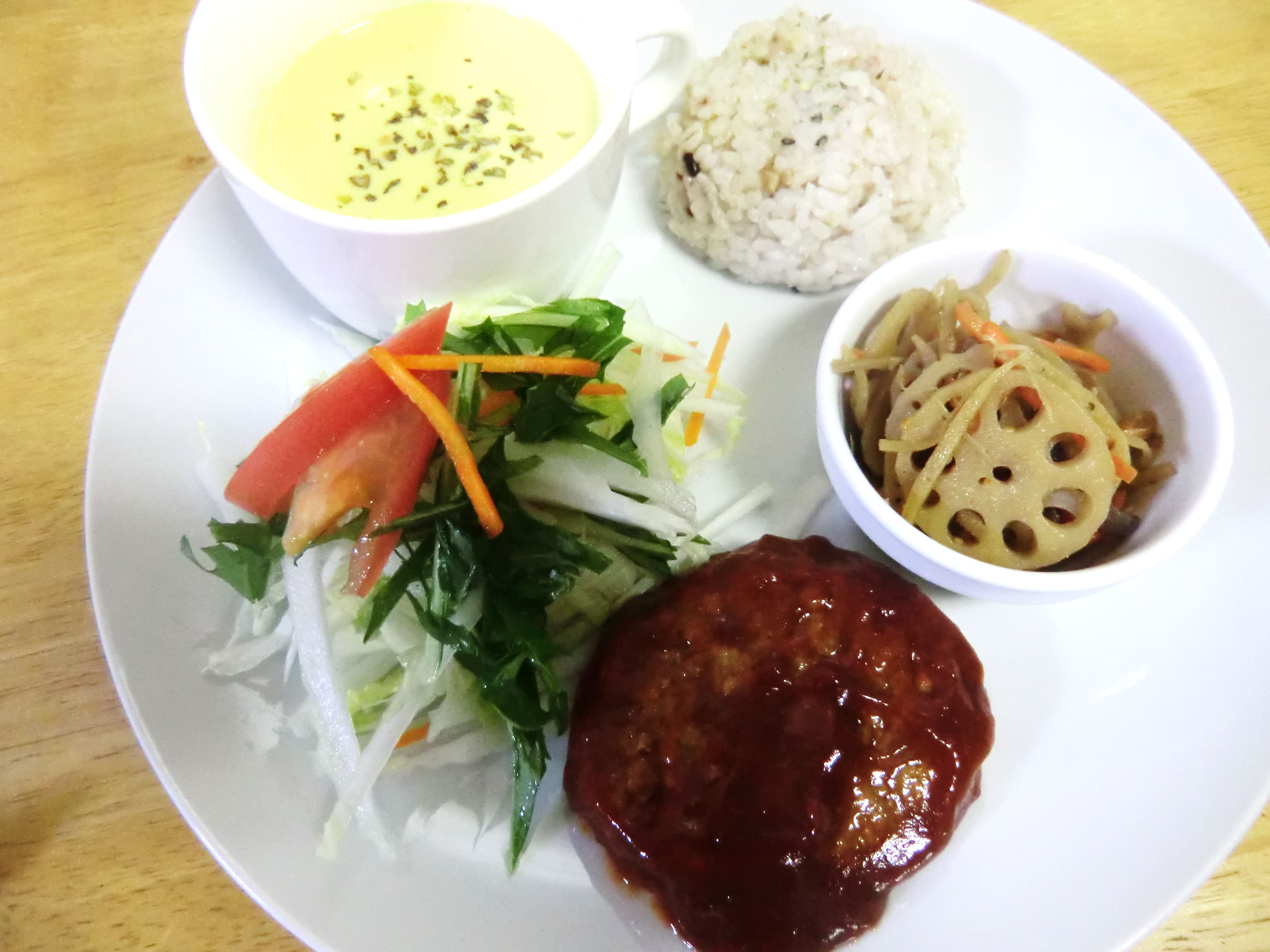 　　　　　　　　お野菜たっぷりです♫○こども健康ランチ　５００円　　　　　　　　　ミニ豆腐ハンバーグ・野菜サラダ・スープ・五穀米	○こどもパスタランチ　５００円　　　　　　　　　今日のパスタ・野菜サラダ・スープ　　　　　　　　　　　　　※お食事をご注文の方は、全ドリンクが５０円引きとなります　　※メニューは全て税込み価格です